Synthèse des modifications de la taxonomie SURFI :
   V1.23/V1.22Octobre 2017 	 Taxonomie SURFI-principale V1-23Changement de types d’éléments :SURFI PRINCIPALE : remplacement de nonNegativeMonetaryItemType par MonetaryItemType pour les concepts listés ci-dessous :Synthèse des modifications de la taxonomie SURFI :
   V1.22/V1.21Octobre 2016 	 Taxonomie SURFI-principale  V1-22      Taxonomie SURFI-Blanchiment V1-22      Taxonomie SURFI-Rémunération V1-22      Taxonomie g_rco V1-22Etats modifiés : Instruction n° 2016-I-09 du 11 mars 2016 SCF_RCOUV « ratio de couverture des sociétés de crédit foncier et des sociétés de financement de l’habitat »  

- onglet "contrôle des limites_1" :Ajout des lignes 2.1 "Prêts cautionnés détenus directement" (SCO_2290) et 3.1 "Billets à ordre détenus directement" (SCO_2300).Légère modification du libellé des lignes  3.3 (SCO_1470) , 4 (SCO_1480) et 5 (SCO_1500).Nouveaux codes pour la ligne 4.1  (SCO_2630) et la ligne 5.1 (SCO_2640)  dont le libellé a été modifié. Suppression des anciens codes SCO_1490 et SCO_1510.- onglet "Elements de calcul" :Ajout de la ligne "Prêts cautionnés - Prêts pour lesquels la quotité de refinancement est le capital restant dû"  (codes SCO_2310, SCO_2320 et SCO_2330).Instruction n° 2016-I-10 du 6 juin 2016 I_CREDEF « Opérations avec la clientèle résidente, crédits refinançables IEOM »  

La cellule ligne 3 « Crédits de trésorerie » peut désormais être servie en colonne 2 « Durée initiale > 1 an et <= 7 ans »Instruction n° 2016-I-22 du 3 octobre 2016 BLANCHIMENT : Question 214 : fréquence exprimée en nombre de jours  ligne 8.7.214 (SPB_8451) Remplacement du type de l’élément  « texteItemType » en « nonNegativeIntegerType »Cf guide méthodologique : si le filtrage des bases clientèle est réalisé quotidiennement, il convient de répondre par 365 jours à cette question.  Modification du libellé des questions 74 et 160 à 163 REMUNER02 : substitution de la dimension Pays (d-spp) par la nouvelle dimension Pays de l’EEE (d-spe)Etats supprimés : Instruction n° 2016-I-14 du 24 juin 2016 portant abrogation de l’instruction n°2009-04SYS_GAR01 : SYSTEME DE GARANTIE DE PLACE – ELEMENTS DE CALCUL DE L’INDICATEUR DE RISQUEELEMENTS DE CALCUL DE L'INDICATEUR DE RISQUEELEMENTS DE CALCUL DE L'INDICATEUR DE RISQUEELSYS_GAR02 : SYSTEME DE GARANTIE DE PLACE – MECANISME DE GARANTIE DES CAUTIONSSYS_GAR03 : SYSTEME DE GARANTIE DE PLACE – GARANTIE DES DEPOTS ET DES TITRESSYS_GAR04 : SYSTEME DE GARANTIE DE PLACE – INSTRUMENTS FINANCIERS CONSERVES (GARANTIE DES TITRES)SYS_GAR05 : SYSTEME DE GARANTIE DE PLACE – LISTE DES AFFILIES (RESEAUX)SYS_GAR06 : SYSTEME DE GARANTIE DE PLACE – RESEAUX – COMPTES CREDITEURS DE LA CLIENTELESYS_GAR07 : SYSTEME DE GARANTIE DE PLACE – DIVISION DES RISQUESSYS_GAR08 : SYSTEME DE GARANTIE DE PLACE – DONNEES COMPLEMENTAIRES PASSIFSYS_GAR09 : SYSTEME DE GARANTIE DE PLACE – DONNEES COMPLEMENTAIRESSYS_GAR10 : SYSTEME DE GARANTIE DE PLACE – DEPOTS ELIGIBLES ET DEPOTS COUVERTSInstruction n° 2015-I-25 du 1ER décembre 2015 portant abrogation de l’instructions n°2005-04 CALCULCONGLOMER : SURVEILLANCE COMPLEMENTAIRE DES CONGLOMERATS FINANCIERSLEMENTS DE CALCULInstruction n° 2014-I-09 du du 22 août 2014 portant abrogation ou modification de plusieurs instructions CALCULPMV_LATEN : PLUS OU MOINS VALUES LATENTES  SUR ELEMENTS D’ACTIF ET PASSIF EVALUES A LA JUSTE VALEURAjout de contrôles :CANTON_EP :  réintroduction des contrôles CPS-00010, CPS-00020, CPO-00030,                                                                      CPO-00040REMUNER01 :  introduction des contrôles RMI-00010 à RMI-00150 (IFRS) et RMO-00010 à RMO-00150 (CRC)REMUNER02 :  introduction des contrôles RNI-00010 à RNI-00540 (IFRS), RNO-00010 à RNO-00540 (CRC) et RNS-00010 à RNS-00540 (Social)Modification ou suppression de contrôles intra ou inter-tableaux :	SITUATION : suite à l’autorisation de signes négatifs, suppression des contrôles suivants Mise à jour des commentaires de formules de contrôle dans quelques états de restitution (compte rendu de collecte Surfi/Onegate) Changement de types d’éléments :SURFI PRINCIPALE : remplacement de nonNegativeMonetaryItemType par MonetaryItemType pour les concepts listés ci-dessous   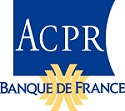 Synthèse des modifications de la taxonomie SURFI :
   V1.21/V1.20Septembre 2015 	 Taxonomie Surfi Principale (V1.21)Modification des deux états suivants conformément à l’instruction n° 2015-I-08 du 2 mars 2015 relative à l’approche standard du risque de liquidité.COEF_LIQU « Eléments de calcul du coefficient de liquidité »  

Suppression des items primaires de code SURFI SCL_0030 à SCL_0150, SCL_0900, SCL_0910.

Changement de nom et de libellé des items primaires de code SURFI SCL_0010 à SCL_1230 et de SCL_1260 à SCL_1350.

Ajout des items primaires de code SURFI SCL_1560 et SCL_1570.
INFO_LIQU  « Prévisions de trésorerie » :
Changement de nom (sans changement de code) des items primaires de code SURFI SPR_0030, SPR_0050, SPR_0060, SPR_0150 et SPR_0170.Suppression des items primaires de code SURFI SPR_0020 et SPR_0140.M_CATRESI « Opérations sur les comptes à terme »Modification du type de l’élément « Comptes créditeurs à terme indexés,  Spread,  Passif », code SURFI SZQ_0020,  en integerItemType au lieu de pureItemType. SITUATIONModification de l’attribut « balance » de l’item primaire de code SURFI SST_0030 qui passe de « debit » à « credit ».Réintroduction de contrôles intra et inter-tableaux pour les 3 états mensuels cités ci-dessous :M_INTNOUA « Taux d’intérêt des contrats nouveaux agrégés » M_INTDEPO « Éléments de calcul taux d’intérêt apparents/dépôts à vue remboursables, découverts et opérations assimilées » M_INTENCO « Éléments de calcul taux d’intérêt apparents sur les encours »  Modification ou suppression de contrôles intra ou inter-tableaux pour les 7 états cités ci-dessous :Changement de types d’éléments pour pouvoir prendre en compte des montants devenant négatifs à cause des taux d’intérêt négatifs.
Éléments de code SURFI : S02_0940, S06_0070, S06_0080, S06_0090, S6_0100, S06_0390, S07_0070, S07_0080, S07_0090, S07_0100, S07_0110, S07_0380.Taxonomies complémentaires de la SURFI Principale :BLANCHIMENT :Modification de l'état conformément à l’instruction n° 2015-I-14 du 22 juin 2015 relative aux informations sur le dispositif de prévention du blanchiment de capitaux et du financement des activités terroristes.Ajout des items primaires de code SURFI SPB_3201, SPB_3211, SPB_5151, SPB_6041 à SPB_6081, et SPB_8211 à SPB_8461.Le type de l’item primaire SPB_9451 passe de OuiNonSOItemType à OuiNonItemType, la valeur « SANS OBJET » ne pouvant plus être rapportée.
Précisions :Onglet B5 – Obligations déclarativesQuestion n°185 : le code réponse est a)Onglet B8 : Données statistiquesQuestion n° 214 : « Quelle est la fréquence de filtrage de vos bases clientèle aux fins de détection des fonds, instruments financiers, ressources économiques ou opérations au profit de personnes ou entités faisant l’objet d’une mesure de gel ? » : La réponse doit être exprimée en nombre de jours et le format de la question 214 dans la taxonomie est de type « Texte ».  Onglets B5 et B8 : Les questions 181, 192, 193, 195, 196 et 197 n’entreront en vigueur qu’à compter de l’arrêté de décembre 2016.   GRCO (Ratio de COuverture) :Ce nouveau  point d’entrée regroupe les données des quatre états suivants :   SCF_RCOUV : « Éléments de calcul du ratio de couverture et contrôle des limites » :modifié conformément à  l‘instruction n° 2014-I-16 du 8 décembre 2014 relative au ratio de couverture des sociétés de crédit foncier et des sociétés de  financement de l’habitat,et les nouveaux états prévus par l’instruction n°2014-I-17 du 8 décembre 2014 « relative aux états réglementaires mentionnés à l’article 10 du règlement CRBF n° 99-10 du 9 juillet 1999 »      Ajout des items primaires de code SURFI SCO_2340 à SCO_2620.SCF_TRESO : « Éléments de calcul de la couverture des besoins de trésorerie mentionnée à l’article R513-7 du code monétaire et financier »SCF_DVIMO : « Éléments de calcul de l’écart de durée de vie moyenne entre actifs et passifs »PLAN_COUV : « Plan de couverture des ressources privilégiées et éléments de calcul du niveau de couverture des ressources privilégiées ».CREDITHAB : Afin d’éviter des doublons entre code de dimension et code de valeur de dimension, le code de la dimension SEP « Taux d’endettement des emprunteurs » a été remplacé par SEV (préfixe d-SEV). Afin d’éviter des doublons entre code de dimension et code de valeur de dimension, le code de la valeur de dimension SME « Autre crédit » de la dimension « Objet de l’opération de crédit » a été remplacé par SMF.Synthèse des modifications de la taxonomie SURFI :
   V1.20/V1.10Février 2015Taxonomie Surfi Principale (V1.20b)Dispositif réglementaire de la Banque de France : Réforme quinquénale des statistiques monétaires Décision 2014-01 du Gouverneur de la Banque de France concernant la collecte d’informations statistiques à des fins de politique monétaire :https://www.banque-france.fr/economie-et-statistiques/espace-declarants/reglementation-des-statistiques-monetaires-et-financieres/dispositif-reglementaire-de-la-banque-de-france.htmlNouveaux états : M_ APULRES : OPÉRATIONS AVEC LES ADMINISTRATIONS PUBLIQUES RÉSIDENTESM_CATRESI : OPÉRATIONS SUR LES COMPTES A TERMEM_LIGNCRE : LIGNES DE CREDIT PAR RESIDENCE DE CONTREPARTIE - HORS BILANEtats modifiés : M_CESSCRE : ENCOURS DE CREDIT TITRISES                M_CLIENNR : OPERATIONS AVEC LA CLIENTELE NON-RESIDENTE           M_CLIENRE : OPERATIONS AVEC LA CLIENTELE RESIDENTE                     M_CREANCE : ABANDONS ET CESSIONS DE CREANCES                  M_INTENCO : ELTS CALCUL TX INTERET APPARENTS SUR LES ENCOURS          M_INTNOUA : TAUX D'INTERET DES CONTRATS NOUVEAUX AGREGES          M_OPETITR : PORTEFEUILLE TITRES ET TITRES EMIS M_PENLIVR : PENSIONS LIVREES SUR TITRES                       M_SITMENS : SITUATION MENSUELLE   Etats supprimés : M_INTNOUG : (Cf.  FAQ)Instruction n° 2013-I-12 du 4 octobre 2013 modifiant l’instruction n° 2009-01 du 19 juin 2009 relative à la mise en place du système unifié de rapport financierEtats modifiés : CLIENT_NR : OPERATIONS AVEC LA CLIENTELE NON-RESIDENTE               CLIENT_RE : OPERATIONS AVEC LA CLIENTELE RESIDENTE                   ITB_NRESI : OPERATIONS INTERBANCAIRES AVEC LES NON-RESIDENTSITB_RESID : OPERATIONS INTERBANCAIRES AVEC LES RESIDENTS           PENS_LIVR : PENSIONS LIVREES          SITUATION : SITUATION                   TITRE_PTF : PORTEFEUILLE TITRES ET TITRES EMIS Pour mémoire et pour faire suite à la publication de la Taxonomie SURFI V1.20(draft) le 08/07/2014, les modifications suivantes ont été intégrées dans la version de la taxonomie SURFI Principale V1.20b :M_CATRESI : OPÉRATIONS SUR LES COMPTES A TERMEModification du type des éléments suivants « pureItemType » au lieu de « monetaryItemType » : SZQ_0010  Comptes créditeurs à terme à taux progressifs, Taux Effectif au Sens Etroit des contrats nouveauxSZQ_0020 Comptes créditeurs à terme indexés, SpreadSZQ_0030 Comptes créditeurs à terme adossés à un PEL, Taux Effectif au Sens Etroit des contrats nouveauxCLIENT_RE : OPERATIONS AVEC LA CLIENTELE RESIDENTE  Modification des contrôles suivants :CRF-07080 (France Euros) et CRF-07090 (France Devises) Contrôle vertical onglet « ACTIF, Clientèle non financière » : ligne 11 (S04_0340) = ligne 11.1 (S04_0350) + ligne 11.2  (S04_0360 au lieu de S02_360) pour les colonnes 1 à 9.                Modification /introduction des contrôles dans la taxonomie SURFI :   Modifications des contrôles intra et inter-tableaux concernant  : CLIENT_RECLIEN_NRM_CESSCRE M_CLIENNR M_CLIENREM_CREANCEM_OPETITRM_OPETITR versus M_SITMENSM_PENLIVRM_SITMENSPENS_LIVRSITUATIONTITRE_PTFIntroduction des contrôles intra et inter-tableaux concernant :M_APULRESM_APULRES versus M_CLIENRECANTO_EMEEtats modifiés BLANCHIMENT :Refonte de l'état conformément à la nouvelle instruction n° 2014-I-06 du 2 juin 2014 relative aux informations sur le dispositif de prévention du blanchiment de capitaux et du financement des activités terroristes.CREDITHAB :Surveillance des risques sur les crédits à l’habitat en France (modification de contrôles).Nouveaux états : Instruction n° 2014-I-02 relative à la mise en place du système unifié de rapport financier pour les établissements de monnaie électronique CANTO_EME : CANTONNEMENT DES FONDS DE LA CLIENTELE DES ETABLISSEMENTS DE MONNAIE ELECTRONIQUE          VOLUM_EME : VENTILATION DE MONNAIE ELECTRONIQUEInstruction n° 2014-I-12 du 22 août 2014 relative aux exigences de fonds propres applicablesaux établissements de monnaie électroniqueCAEFP_EME : EXIGENCES DE FONDS PROPRES SPECIFIQUES AUX ETABLISSEMENTS DE MONNAIE ELECTRONIQUE Instruction n° 2014-I-13 remplaçant l’instruction n° 2012-I-05 du 13 novembre 2012 relative à la collecte d’informations sur les rémunérations (modifiée le 24 octobre 2014)REMUNER01 : INFORMATION SUR LES PRENEURS DE RISQUESREMUNER02 : INFORMATION SUR LES HAUTES REMUNERATIONSEtats supprimés : Instruction n° 2014-I-09 du 22 août 2014 portant abrogation ou modification de plusieurs instructionsGRAN_RISK : GRANDS RISQUES BRUTSSynthèse des modifications de la taxonomie SURFI :
        V1.10/V1.09Octobre 2013Modifications des taxonomies complémentaires de la SURFI Principale :DEVI_SITU : Instruction n° 2013-I-01 du 12 février 2013 modifiant l’instruction n° 2009-01 du 19 juin 2009 relative à la mise en place du système unifié de rapport financierCréation de nouvelles ventilations de la dimension Contrepartie d-scp :Établissements de crédit  et OPCVM monétaires (hors Banques centrales, instituts d'émission, organismes bancaires et financiers internationaux et établissements de crédit du groupe) : code « SZM »Clientèle financière hors OPCVM monétaires et fonds d'investissement non monétaires : code  « SZK »Fonds d'investissement non monétaires dont l’alias est OPCVM non monétaires :  code « SCC »Établissements de crédit du groupe code :  « SZJ »Sociétés d'assurance :  code « SZN »Fonds de pension : code « SZO»Ménages dont l’alias est Ménages, ISBLSM : code « SZC»Création de nouvelles ventilations de la dimension Emetteur d-sem :Émetteur - Clientèle financière hors OPCVM monétaires et fonds d'investissement non monétaires code « SEP»ENGAG_INT : lettre adressée à la profession par M. le gouverneur de la Banque de France en février 2013, en référence aux documents officiels mis en ligne sur le site : http://www.banque-france.fr/economie-et-statistiques/espace-declarants/statistiques-bancaires-internationales.htmlSuppression des tableaux :ENGAGEMENTS BRUTS EN RISQUE ULTIME FAISANT L'OBJET D'UNE DÉPRÉCIATION AU TITRE DU RISQUE DE CRÉDIT, VENTILATION EN MONNAIE LOCALE ET EN DEVISENOTATION INTERNE DE PAYS ETABLIE PAR L ETABLISSEMENT    CREDITHAB : Instruction n° 2013-I-06  du 28-05-2013 modifiant l’instruction n° 2011-I-14 du 29 septembre 2011 relative à la surveillance des  risques sur les crédits à l’habitat en France et introduction de contrôles. VOLUME_EP : Instruction n° 2013-I-11 du 04-10-2013 modifiant l’instruction n° 2010-06 relative à la mise en place du système unifié de rapport financier pour les établissements de paiementModifications de la Taxonomie Surfi PrincipaleI_DEVISIT :  Instruction n° 2013-I-07 modificant  l’instruction n° 2009-01 du 19 juin 2009 relative à la mise en place du système unifié de rapport financier et  instituant un tableau I_DEVISIT relatif aux emplois et ressources par devises et par pays spécifique aux COM du Pacifique  (Nouvelle Calédonie et Polynésie française).Réintroduction du dernier lot de Contrôles  La présente version 1.10 de la taxonomie SURFI  réintroduit les contrôles des tableaux suivants :Réintroduction prioritaire de contrôles inter-tableaux concernant  : CLIENT-NR versus SITUATION, TITRE_PTF, ITB_NRESI, CLIENT_CBCLIENT-RE versus SITUATION, TITRE_PTF, CLIENT_CBIFT_ENGAG versus SITUATIONINTRA_GPE versus SITUATIONRESU_PUBL versus CPTE_RESUAménagement de quelques contrôles existants :COEF_LIQU versus MATURITESSYS-GAR08 versus SITUATIONRéintroduction prioritaire des contrôles intra et inter-tableaux concernant :M_CLIENnR versus M_SITMENSM_CESSCRE M_ELECTRO M_AGENTnR versus M_SITMENSM_CREDOUT versus M_SITMENSM_TITVALC versus TITRE_PTF(Cf.  tableau en annexe « Liste des contrôles mis à jour V1.10-V1.09 » et « fichiers Excel des contrôles réintroduits en V1.10 »).Synthèse des modifications de la taxonomie SURFI :
   V1.09/V1.08Avril 2013La présente version 1.09 de la taxonomie SURFI introduit les contrôles des tableaux suivants :Correction de contrôles de la version V1.08 concernant, notamment CLIENT_RE et CLIEN_NR, COEF_LIQU, SYS_GAR08, MATURITES …  Réintroduction prioritaire de contrôles inter-tableaux concernant  : IFT_ResNR versus SITUATIONITB_RESID versus SITUATIONITB_NRESI versus SITUATIONPENS_LIVR versus SITUATIONTITRE_PTF versus SITUATIONRéintroduction prioritaire des contrôles intra et inter-tableaux concernant 3 tableaux monétaires :M_CREANCE M_OPETITR versus M_SITMENSM_PENLIVR versus M_SITMENS(Cf.  tableau en annexe « Liste des contrôles mis à jour V1.09-V1.08 » et « fichiers Excel des contrôles réintroduits en V1.09 »).Synthèse des modifications de la taxonomie SURFI :
   V1.08/V1.07Novembre 2012La taxonomie SURFI 1.08 peut être considérée comme une taxonomie globale qui offre plusieurs points d’entrée :SURFI Principale ; Cartographie (état IMPLANTAT) – fonctionnellement inchangé par rapport à la V1.07 ; Grands risques (état GRAN_RISK) – fonctionnellement inchangé par rapport à la V1.07 ; Blanchiment (état BLANCHIMT) ; Ratio de couverture sociétés crédit foncier et de financement à l’habitat (état SCF_RCOUV) ; Engagements Internationaux – Activité bancaire internationale (état ENGAG_INT) ; Emplois et ressources par devises et par pays (état DEVI_SITU) – fonctionnellement inchangé par rapport à la V1.07. Cette taxonomie globale contient l’ensemble des dimensions et les dictionnaires de types.L’intérêt d’une taxonomie globale avec points d’entrée multiples est qu’elle peut être chargée en mémoire une seule fois pour traiter toutes les instances SURFI.Pour les systèmes qui ne supportent pas cette approche, les taxonomies sont toujours livrées comme un ensemble de taxonomies indépendantes, dupliquant les dimensions et les dictionnaires de types.BLANCHIMENT :Refonte de l'état conformément à la nouvelle instruction n° 2012-I-04 relative aux informations sur le dispositif de prévention du blanchiment de capitaux et du financement des activités terroristes.BLANCHIMT_EP :  Suppression du tableau conformément à l’instruction n° 2012-I-04  qui abroge l’instruction n°2010-08.SCF_RCOUV :Nouvelle instruction n° 2012-I-03 modifiant l’annexe de l’instruction 2011-I-06 :Onglet « Contrôles des limites »,  ajout des lignes :2.1 « Prêts cautionnés détenus directement » (code SCO_2290)3.1 « Billets à ordre détenus directement » (code SCO_2300)Onglet « Eléments de calcul », ajout de la ligne :2.1 « Prêts cautionnés dont montant des prêts pour lesquels la quotité de refinancement est le capital restant dû » (codes SCO_2310, SCO_2320 et SCO_2330)ENGAG_INT :Corrections des précisions indiquées dans la note technique 2012-01 conformément au tableau présenté dans l’annexe de l’instruction n° 2011-I-08.En colonne 3, la valeur de dimension, ci-dessous, est désormais utilisée : « d-scp_AutresAdministrationsPubliquesHorsEtatsEtHorsBanquesCentralesInstitutsDEmission » (code SZI) en remplacement de « d-scp_AdministrationsPubliquesHorsAdministrationsCentrales » (code SCO).En colonne 5, la valeur de dimension, ci-dessous, est désormais utilisée : « d-scp_ClienteleFinanciere » (code SC8) en remplacement de « d-scp_OpcvmMonetaires» (code SCA).ENGCT_INT :Suppression du tableau conformément  à l’instruction n° 2012-I-02.Contrôles :Correction de contrôles de la version V1.07 concernant, notamment SITUATION, CLIENT_RE et CLIEN_NR …  Réintroduction prioritaire de contrôles inter-tableaux concernant  : CAPITAUXP versus SITUATIONTIT_TRANS versus SITUATIONCOEF_LIQU versus MATURITESMATURITES versus SITUATION et TITRE_PTFSYS-GAR03 versus CPTE_RESUSYS-GAR06 versus SITUATIONSYS-GAR08 versus SITUATIONRéintroduction  prioritaire des contrôles intra et inter-tableaux concernant 2 tableaux monétaires :M_SITMENSM_CLIENRE(Cf.  tableau en annexe « Liste des contrôles mis à jour V1.08-V1.07 » et « fichiers Excel des contrôles réintroduits en V1.08 »).Synthèse des modifications de la taxonomie SURFI :
V1.07/V1.06Novembre 2011BLANCHIMENT :Suppression de la ligne B4Q00260 du tableau B4-Procédures internes, association du code b (oui ou non ou sans objet) pour les lignes B4Q00430 et B4Q00470.BLANCH_EP :Suppression de la ligne B4Q00270 du tableau B4-Procédures internes, association du code b (oui ou non ou sans objet) pour les lignes B4Q00450 et B4Q00490.CLIENT_CB :Modification  du titre de la colonne 1 : « Dépréciations » (au lieu de « Provisions ») (onglet 2)CLIENT_RE :Clientèle non financière actif : modification de la présentation avec renumérotation des lignes 5.1 à 5.1.9Clientèle non financière passif : la colonne « sociétés d’assurance et fonds de pension » de la la ligne 5.7 « plan d’épargne populaire » a été griséeDEVI_SITU :Ajout des zones d’activité  ultramarines (IEOM)GRAN_RISK : Suppression de la ligne « risque de règlement-contrepartie »IMPLANTAT : Ajout de la valeur de dimension « social » (dimension périmètre). (Cf instruction 2011-I-09) ; ajout de la colonne SWIFT (colonne 26)MATURITES :Modification de  libellé : remplacement du libellé « à la Banque de France » par « aux opérations de politique monétaires », onglet emplois et ressources. SITUATION : Passif : lignes 5 et 7 dégrisées pour la colonne devises résidents.TITRE_PTF :Actif résidents- ligne 1.1.2.4 : dégrisée pour la colonne 4 « dont FCC,FCT,SDT »Actif résidents- ligne 1.1.2.3 : grisée pour la colonne 7 « Emetteur- Administrations centrales » Nouvelles instructions :SYSGAR_10 :  Instruction 2010-I-09SCF_RCOUV :Instruction 2011-I-06A signaler :Elements d’actif :   lignes 10 et 11 grisées « Total des montants pondérés des éléments d’actif » et « Ratio de couverture » pour la colonne 1 « Valeurs nettes comptables ou montants éligibles au refinancement ».ENGAG_INT :Instruction 2011-I-08Contrôles :Correction et réintroduction de certains contrôles (Cf  tableau en annexe « Liste des contrôles mis à jour V1.07-V1.06 » )Synthèse des modifications de la taxonomie SURFI :
V1.06/V1.05Novembre 2010BLANCH_EP : nouvelle taxonomie :Nouveaux tableaux relatifs aux informations sur le dispositif de prévention du blanchiment de capitaux et du financement des activités terroristes concernant les établissements de paiement. Cf . Instruction 2010-I-08Modification intégrée par rapport au tableau annexe à l’instruction : BLANCH_EP au lieu de BLANCHIMT_EPGRAN_RISK : Les tableaux « Contrôle des grands risques et des risques bruts » et « Relevé des grands risques et des risques bruts par bénéficiaire » ont été modifiés. Cf. Instruction 2010-I-01  Nouvelle dimension « GROUPE » d-sga : Cette nouvelle dimension comprend les valeurs « Groupe Amont » et « Groupe Aval » qui ont été retirées de la dimension « PERIMETRE » INTRA_GPE : La dimension « GROUPE » a été ajouté au tableau « Opérations avec le groupe ». La data matrice de la taxonomie SURFI principale a été modifiée en conséquence. M_SITMENS - Actif : données complémentaires :La ligne « Parts dans les entreprises liées, titres de participation, autres immobilisations financières (titres prêtés) » S04_0300 est un extrait de la ligne « titres prêtés » S03_0200.    Corrections de contrôles :Tableau RESER_OBL : Eléments de calcul des réserves obligatoires  Pour chaque cellule du tableau, un contrôle a été monté : le montant servi doit être supérieur ou égal à 0  -	Suppression de nouveaux contrôles détectés aberrants et de certains contrôles erronés (voir liste).Synthèse des modifications de la taxonomie SURFI :
V1.05/V1.04Arborescence :Les concepts suivants passent de nonNegativeMonetaryItemType à MonetaryItemType (permettant d'accepter des montants négatifs) :-	S06_1080 : "Impôts et taxes, Total des charges, CHARGES, Classe 6" ;-	S0H_0050 : "Total passif, HORS CLASSES" ;-	S0H_0060 : "Autres passifs, Total passif, HORS CLASSES".Dimensions "Code pays" et "Code pays Nationalité" :Les dimensions "Code pays" et "Code pays Nationalité" ont été modifées afin de permettre d’accepter les codes d'organismes internationaux (pouvant contenir des lettres et des chiffres).Type adresse Email légèrement modifié :L'expression du type adresse EMail a été modifiée car, bien que correcte, elle n'était pas acceptée par certains progiciels (caractère '\' ajouté devant '-' au début d'une zone entre crochets).Corrections de contrôles :Correction de contrôles détectés aberrants et de certains contrôles erronés.Squelettes  :Les squelettes contiennent maintenant les faits non monétaires et les faits en double ont été supprimés.Synthèse des modifications de la taxonomie SURFI :
V1.04/V1.03Aménagements d’ordre fonctionnel intervenus dans les tableaux suivants :ARBORESCENCE :suppression du code S02_0140 « prêts consortiaux à la clientèle ». création des codes S02_0950 « Prêts consortiaux à la clientèle financière » et S02_0960 « Prêts  consortiaux à la clientèle non financière ».Modification des références PCEC :S02_0950 : Ex (2011+2021+2031+2041+2051+2052+2061+221+2411+2412+2511+291+297-299)S02-0960 : Ex ( 2011+2021+2031+2041+2051+2052+2061+221+231+2411+2412+2511+291+297 –299).Les tableaux suivants ont été modifiés en conséquence (substitution du code concept S02_0140 par les codes S02_0950 et S02_0960) : CLIENT_RE, CLIENT_nR, M_CLIENRE et M_CLIENnR pour les onglets « clientèle non financière actif» et « clientèle financière ».CANTON_EP : intégration du nouveau tableau « CANTONNEMENT DES FONDS DE LA CLIENTÈLE DES ÉTABLISSEMENTS DE PAIEMENT » cf. Instruction 2010-I-06.	Modifications intégrées par rapport au tableau annexe à l’instruction : Le tableau est renseigné « Toutes Monnaies » au lieu de « Euros » La ligne 1.1.3 « Autres clients » est dégrisée  La ligne 1.4 Montants à cantonner s’entend D=A+B+C au lieu de D=A-B+CCLIENT_RE : dans l’onglet « Clientèle non financière actif »,  les colonnes  « particuliers », « sociétés d'assurance et fonds de pension » et « ISBLSM » ont été dégrisées pour la  ligne 5.12  « Crédits promoteurs  » code S02_0340.existence d’un décalage de numérotation (tableau instruction et colorisé) entre les lignes 11.2 et 13. Il n’existe donc pas de ligne 12 dans l’onglet « Clientèle non financière ».SITUATION :  Indicateur activité outre-mer sans guichet/situation code SST_0010 : les établissements concernés par le franchissement du seuil indiquent « OUI » dans la cellule prévue à cet effet dans le tableau SITUATION. La cellule n’est pas renseignée pour les établissements en dessous du seuil. I_EPARCOL : suppression des 2 dernières colonnes 7 et 8 du tableau, les lignes 3  et 4 ne servant plus ces informations.I_OPECRES : suppression de l’expression « dans le territoire » dans le titre du tableau.I_VALMPTF : dégriser la ligne 4 « Encours de compte titres » (même traitement que pour la ligne 6 « encours contrats d’assurance vie »).I_RESOBLI : modification du libellé du concept SMR_0210 « Opérations de crédit-bail et de LOA » au lieu de « Opérations de crédit -bail mobilier et de LOA ».DEVI_SITU : existence d’un décalage de numérotation entre les lignes 1.3.2 et 1.3.4 du tableau DEVI_SITU (instruction et colorisé). Il n’existe donc pas de ligne 1.3.3.Aménagements d’ordre technique : modification de tableaux colorisésARBORESCENCE :les « balance  type »  attribués aux éléments de dépréciations des classes  3 et 4  de  l’arborescence sont du type « crédit ».les codes concepts S0H_0700 à S0H_0750 sont de type « OuiNonItemType » (valeurs autorisées « OUI », « NON ») au lieu de « BooleanItemType ». Ces codes concernent le tableau CLIENT_CB.DATA MATRICE : rajout de la primary p-s07 pour le tableau CLIENT_CB.CLIENT_nR : la dimension périmètre social a été rajoutée  sur les onglets « Clientèle non fin actif  NR -N -EMUM » et « Clientèle non fin actif NR - EMUM ».ITB_nRESI :  remplacement dans l’onglet « Ventil. par op. fint, contrep. »  du concept S01_0130 par le concept S01_0050 « Autres valeurs et créances interbancaires ». M_CESSCRE : modification du libellé pour les concepts SCS_0010 « Encours de crédits titrisés dont l'établissement assure le recouvrement et dont la contrepartie est un véhicule financier »,  SCS_0050 « Encours de crédits titrisés dont l'établissement assure le recouvrement et dont la contrepartie est un véhicule financier DE LA ZONE EURO » et SCS_0060 « Encours de crédits titrisés dont l'établissement assure le recouvrement impliquant d'autres cessionnaires ». Par voie de conséquence, les éléments enfants SCS_0020, SCS_0030, SCS_0040, SCS_ 0070, SCS_0080 et SCS_0090 intègrent cette modification de libellé.  M_CREANCE : modification du libellé pour les concepts SAC_00110 et SAC_0240 « Opérations impliquant un véhicule financier cessionnaire », SAC_0150 et SAC_0280 et « Opérations impliquant un véhicule financier cessionnaire de la zone euro ». DEVI_SITU : le nom du concept SER_0200 n’est pas conforme au  libellé : modification du nom de l’élément :« p-ser:DepotsVersesDansLeCadreDOperationsSurMarchesComptesDebiteursDiversActifEmploisEt Ressources »au lieu de « p-ser:ComptesOrdinairesDebiteursDeLaClienteleSurOperationsDeMarcheComptesDebiteursActifEmploisEtRessources »Contrôles : cette version intégre une mise à jour des formules de contrôle. Synthèse des modifications des tableaux SURFI :
taxonomie V.1.03/V1.02Aménagements d’ordre fonctionnel intervenus dans les tableaux suivants :ARBORESCENCE :Code S01_0060  –  modification du libellé en «Prêts consortiaux interbancaires actif » et modification des références PCEC (concept utilisé dans M_SITMENS, ITB_RESID, ITB_nRESI).Code S01_0530  –  modification du libellé en «Prêts consortiaux interbancaires passif » et modification des références PCEC (concept utilisé dans M_SITMENS, ITB_RESID, ITB_nRESI).Code S02_0140  –  modification du libellé en «Prêts consortiaux à la clientèle » et modification des références PCEC (concept utilisé dans CLIEN_RE, CLIEN_nR, M_CLIENRE, M_CLIENnR).Code S03_2790  –  création  du concept  « Titres de créances négociables » dans la catégorie des titres d’investissement (utilisation en ligne 2.2 de M_TITPRIM qui était grisée à tort).Les éléments de l’arborescence ne figurant dans aucun Tableau Surfi ont été supprimés. SITUATION : dans l’onglet « passif »,  les colonnes  « non résidents Euros » et « non résidents Devises » ont été grisées pour les lignes :4.9.1 « Capital appelé »4.9.2 « Capital souscrit non appelé »4.9.3 « Actions de préférence »4.9.4 « Eléments assimilés au capital »CANTONEMM : modification de la monnaie « toutes monnaies » au lieu de « euros » : les montants sont rapportés en contre-valeur euros quelle que soit la devise des fonds à cantonner et des actifs éligibles.  Aménagements d’ordre technique : modification de tableaux colorisésCONGLOMER : modification de  l’onglet 1 de manière à interdire la ligne 1.4  « Plus-values latentes et écarts de réévaluation sur capitaux propres (consolidé) »  en périmètre social.SITUATION et I_OPECRES : ligne intitulée « Comptes et prêts » remplacement du code concept S01_0200 (supprimé) par le concept équivalent S01_0070. SYS_GAR03 : remplacement des anciens concepts « hors arborescence » par des concepts déjà existant dans l’arborescence.I_CLIENRE : suppression des lignes « Crédits à l’exportation », « Crédits à l’équipement » et « Affacturage » (mise en conformité avec l’instruction). Contrôles : cette version intégre une mise à jour des formules de contrôle. Synthèse des modifications des tableaux SURFI :
taxonomie V.1.02/V1.01Aménagements d’ordre fonctionnel intervenus dans les tableaux suivants :TIT_TRANS : modification des lignes 4 à l’Actif et au Passif.Les nouveaux éléments suivants : Code S03_2810 Actif – « Comptes de régularisation débiteurs hors comptes d’écarts »Code S03_2800 Passif – « Comptes de régularisation créditeurs hors comptes d’écarts » Se substituent aux éléments :Code S03_1490 Actif – « Comptes de régularisation débiteurs »Code S03_2430 Passif – « Comptes de régularisation créditeurs » Onglet ACTIF : la colonne « Amortissements et dépréciations » est grisée pour les lignes 1, 1.2, 3, 3.2, et 4.La ligne 8 « Crédit-bail et opérations assimilées » prend le code S04_0480 au lieu de S04_0880. À noter que les lignes 1 « Titres de transaction » et 2 « Comptes de négociation et de règlement relatifs aux opérations sur titres » Actif et Passif ne présentent pas la totalité de leurs lignes détails mais un « dont ».BILA_CONS : Hors-bilan les lignes 1, 2, 3, 4, 5 ont été grisées.CANTONNEM : modification du libellé de la ligne 1.1.3 « COMPTES RETRACANT LES OPERATIONS EN COURS, Négociation et règlement d'opérations sur titres »CAPITAUXP : ajout de la ligne « Réserves réglementées » code S05_0590.Bien que non repris sur le tableau CAPITAUXP tel qu’indexé à l’ICB 2009-01, cet élément doit faire l’objet d’une déclaration dans les mêmes conditions que pour les autres éléments du tableau. Le format de celui-ci fera l’objet d’une actualisation ultérieure.Aménagements d’ordre technique :La valeur « Social » de la dimension « Périmètre » est rendue explicite sur l’ensemble des tableaux SURFI suivants :Les valeurs de la dimension « Emetteur » ont fait l’objet d’une modification de libellé (ajout de « Emetteur –  valeur de la dimension ») afin de les distinguer des libellés équivalents de la dimension « Contrepartie » (cf. fichier des dimensions sur le site).Modification de l’indicateur de gabarit de remise attaché aux tableaux déclarant une activité en outre-mer (cf .fichier Liste des gabarits de remise sur le site) : « gabarit »_ZIEDOM relatif à l’ensemble des activités outre-mer relevant de l’IEDOM (Guadeloupe, Guyane, Martinique, Réunion, Mayotte, Saint Pierre et Miquelon, Saint-Martin, Saint-Barthélemy) ;« gabarit »_ZIEOM relatif à l’ensemble des activités outre-mer relevant de l’IEOM (Nouvelle-Calédonie, Polynésie française, Wallis et Futuna). IMPLANTAT : modification du nom des éléments (suppression de la notion Semestrielle).M_OPETITR : onglet « Actif R » ligne 5, remplacement du code S03_1470 au lieu de S03_0190. M_FLUDINT : onglets « Contreparties selon les EC Résidents, NR Emum, NR Non-Emum », modification des codes des lignes suivantes : (S06_0180) ligne 2.1.1 « Emprunts auprès de la clientèle financière », (S06_0190) ligne 2.1.2 « Valeurs données en pension  » et (S06_0200) ligne 2.1.3 « Comptes ordinaires créditeurs ».SYS_GAR09 : les informations de l’onglet « Données complémentaires Réseau Passif » sont ventilées selon la clientèle non financière au lieu de clientèle financière.INFO_LIQ : le 2ème onglet « Info-liqu cout de refinancement » est ventilé selon la dimension monnaie « Euros » au lieu de « Toutes monnaies ».M_CESSCRE, M_CREANCE : modification des libellés sur les 2 états de titrisation « véhicule financier » au lieu de « société écran ».TITRE_PTF : onglet « Actif-Rés-NR-Emum-NR-NEmum » la ligne 3.2 « Titres de créances négociables, Titres d’investissement » a été dégrisée (création de l’élément code S03_2790 dans l’arborescence). Dans l’onglet « Actif-Résidents » ligne 1.3, remplacement du code S03_1470 au lieu de S03_0190. PENS_LIV : onglets « Selon les émetteurs R » et « Selon les émetteurs NR », les lignes 1.1 « Titres reçus en pension livrée – émetteurs » et 2.1 « Titres donnés en pension livrée – émetteurs » ont été créées code SPI_0010 et SPI_0020 afin de les distinguer des mêmes éléments mais ventilés selon la contrepartie. LibelléCode surfiInstruments conditionnels achetés (net)  S03_1130Instruments de taux d'intérêt achetésS03_1160Opérations de couvertureS03_1170Autres instruments conditionnels achetésS03_1320Opérations de couverture S03_1340Autres opérationsS03_1360Instruments conditionnels vendusS03_2110Instruments de taux d’intérêt vendusS03_2120Opérations de couvertureS03_2130Autres instruments conditionnels vendusS03_2190Opérations de couverture S03_2200Autres opérationsS03_2210Charges sur dettes subordonnées et fonds publics affectésS06_0710Charges sur dettes subordonnées à termeS06_0720Charges sur dettes subordonnées à durée indéterminéeS06_0730Charges sur fonds publics affectésS06_0740FormuleActivitéMonnaieFeuilletsLignesColOpérateurActivitéMonnaieFeuilletsLignesColSTF-05550FranceTTMActif3.148>=FranceTTMActif3.14.18STD-05590DOMTTMActif3.148>=DOMTTMActif3.14.18STC-05570COMTTMActif3.148>=COMTTMActif3.14.18STC-05570COMCFPActif3.1412>=COMCFPActif3.14.112STW-05610RDMTTMActif3.1414>=RDMTTMActif3.14.114STT-05630TTZTTMActif3.1416>=TTZTTMActif3.14.116STF-05560FranceTTMPassif3.137>=FranceTTMPassif3.13.17STD-05600DOMTTMPassif3.137>=DOMTTMPassif3.13.17STC-05580COMTTMPassif3.137>=COMTTMPassif3.13.17STC-05580COMCFPPassif3.1310>=COMCFPPassif3.13.110STW-05620RDMTTMPassif3.1311>=RDMTTMPassif3.13.111STT-05640TTZTTMPassif3.1312>=TTZTTMPassif3.13.112LibelléCode surfiOPÉRATIONS DE TRÉSORERIE 
ET OPÉRATIONS INTERBANCAIRESS01_0010Créances rattachées S01_0320OPÉRATIONS AVEC LA CLIENTÈLE S02_0020Créances rattachées S02_0440OPÉRATIONS SUR TITRES 
ET OPÉRATIONS DIVERSES S03_0010Créances rattachées S03_1750dont intérêts courus non échus sur titres de detteSST_0020VALEURS IMMOBILISÉES S04_0010Créances rattachées S04_0590OPÉRATIONS DE TRÉSORERIE 
ET OPÉRATIONS INTERBANCAIRESS01_0510Dettes rattachées S01_0670OPÉRATIONS AVEC LA CLIENTÈLE S02_0610Dettes rattachées S02_0930Dettes rattachées S03_2620dont intérêts courus non échus sur titres de detteSST_0030PROVISIONS, CAPITAUX PROPRES ET ASSIMILÉS S05_0210Dettes rattachées S05_0510CHARGES D’EXPLOITATION BANCAIRE S06_0020Charges sur opérations de trésorerie et opérations interbancaires S06_0040Intérêts S06_0050   Banques centrales et offices des chèques postaux S06_0060   Comptes ordinaires créditeurs S06_0070   Comptes et emprunts S06_0080   Valeurs données en pension S06_0090   Opérations internes au réseau S06_0100   Autres intérêts S06_0110    Indemnités de réméré et assimilées S06_0120    Report / déport S06_0130    Charges diverses d’intérêt S06_0140Charges sur opérations avec la clientèle S06_0160Intérêts S06_0170   Emprunts auprès de la clientèle financière S06_0180   Valeurs données en pension S06_0190   Comptes ordinaires créditeurs S06_0200   Comptes d’affacturage S06_0210   Comptes d’épargne à régime spécial S06_0230    Livrets ordinaires S06_0240    Livrets et dépôts spécifiques S06_0250LibelléCode surfi    Livrets d’épargne populaire S06_0260    Livrets Développement industriel durableS06_0270    Comptes d’épargne-logement S06_0280     Plans d’épargne-logement S06_0290    Plans d’épargne populaire S06_0300    Autres comptes d’épargne à régime spécial S06_0310   Comptes créditeurs à terme S06_0220   Bons de caisse et bons d’épargne S06_0320   Autres intérêts S06_0330    Indemnités de réméré et assimilées S06_0340    Report / déport S06_0350    Charges diverses d’intérêt S06_0360Charges sur opérations sur titres S06_0380Intérêts sur titres donnés en pension livrée S06_0390Charges sur dettes constituées par des titres S06_0510   Intérêts sur titres du marché interbancaire S06_0520   Intérêts sur titres de créances négociables S06_0530   Intérêts sur obligations S06_0540   Autres charges sur dettes constituées par des titres S06_0550Charges diverses sur opérations sur titres S06_0560PRODUITS D’EXPLOITATION BANCAIRE S07_0020Produits sur opérations de trésorerie et opérations interbancaires S07_0040Intérêts S07_0050Banques centrales et offices des chèques postauxS07_0060Comptes ordinaires débiteurs S07_0070Comptes et prêts S07_0080   Prêts financiers S07_0090Valeurs reçues en pension S07_0100Opérations internes au réseau S07_0110Autres intérêts S07_0120Indemnités de réméré et assimilées S07_0130Report / déport S07_0140Produits divers d’intérêts S07_0150Intérêts sur créances douteuses S07_0160Produits sur opérations avec la clientèle S07_0180LibelléCode surfiIntérêts S07_0190Créances commerciales et crédits à la clientèle S07_0200Créances commerciales S07_0210Crédits à l’exportation S07_0220Crédits de trésorerie S07_0230Crédits de trésorerie échéancésS07_1630Crédits de trésorerie non échéancésS07_1640Crédits à l’équipement S07_0240Crédits à l’habitat S07_0250Autres crédits à la clientèle S07_0260Affacturage S07_0270Prêts à la clientèle financière S07_0280Valeurs reçues en pension S07_0290Comptes ordinaires débiteurs S07_0300Autres intérêts S07_0310Indemnités de réméré et assimilées S07_0320Report / déport S07_0330Produits divers d’intérêts S07_0340Intérêts sur créances douteuses S07_0350Produits sur opérations sur titres S07_0370Intérêts sur titres reçus en pension livrée S07_0380Produits sur titres de placement S07_0430Intérêts S07_0440Étalement de la décote S07_0450Produits sur titres d’investissement S07_0510Intérêts S07_0520Étalement de la décote S07_0530Intérêts sur créances douteuses S07_0550Produits sur prêts subordonnés, parts dans les entreprises liées, titres de participation et autres immobilisations financières S07_0720Intérêts sur prêts subordonnés à terme S07_0730Intérêts sur prêts subordonnés à durée indéterminée S07_0740Intérêts sur créances douteuses (prêts subordonnés) S07_0760COEF_LIQUAjout du CL-00790M_CLIENnR suppression de  CE-00430, CE-00440 modification de CE-P1010, CE-P2010, CE-P3010, CE-D2010M_CLIENRE suppression de CD-00430CLIENT_RE modification de CRC-00660 RESU_PUBL_Social versus CPTE_RESU_France modification de RPS_CTF 00030 et RPS_CTF00040IFT_ENGAG versus SITUATION Toutes zones TITRE_PTFsuppression de HB_STT 00100, HB_STT00110, HB_STT00120Mise à jour du fichier documentaire Excel V1.20 erroné, remplacement de la DIA PE-D1010 par les contrôles suivants : PE-01250, PE-01260, PE-01270, PE-01280, PE-01290, PE-01300, PE-01301, PE-01302, PE-01303SITUATIONTIT_TRANSRESU_INFIRESU_INFIC_IMPAYESC_IMPAYESCAPITAUXPRESU_REPAINTRA_GPEINTRA_GPEEFFECTIFSEFFECTIFSCPTE_RESUITB_RESIDITB_nRESIITB_nRESICLIENT_RECLIENT_RECLIENT_nRMON_ELECTPENS_LIVRPENS_LIVRTITRE_PTFTITRE_PTFIFT_ENGAGIFT_ResNRRESU_IFTRESU_IFTI_AGENRESI_AGENRESI_CREDEF_I_EPARCOLI_OPECRESI_OPECRESI_VALMPTFI_VALMPTFI_CLIENREMATURITESORDRE_SRDORDRE_SRDCANTONNEMCANTONNEMM_CREANCEM_CESSCREM_CLIENnRM_CLIENnRM_CLIENREM_CLIENREM_CREBAILM_FLUDINTM_INTDEPM_INTDEPM_INTENCOM_INTENCOM_INTNOUAM_INTNOUGM_ELECTROM_ELECTROM_AGENTnRM_AGENTnRM_OPETITRM_PENLIVRM_CREDOUTM_CREDOUTM_TITVALCM_TITVALCM_TITPRIMM_SITMENSRESER_OBLRESER_OBLI_ RESOBLII_ RESOBLISYS_GAR06SYS_GAR08